الصف: أول ثانوي أدبي                       ورقة عمل (1)                                   المادة: الجغرافيا الاسم:                                               الموقع                                         التاريخ: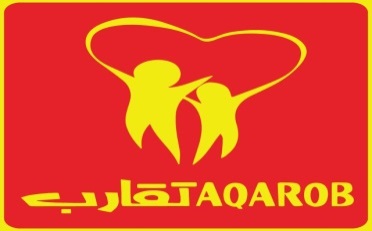 السؤال الأول:- عرِّف ما يلي: 1.الدول الحاجزة ___________________________________________________________2. الدول البحرية____________ ______________________________________________3. الموقع الفلكي __________________________________________________________4. الموقع النسبي __________________________________________________________5. القناة ____________________________________________________________السؤال الثاني: اذكر مثال على ما يلي:1. دولة تشرف على البحر بواجهة واحدة______________________________________________2. دولة حبيسة_________________________________________________________3. دولة حاجزة ________________________________________________________4. مضائق موجودة في الوطن العربي ____________________________________________5. ممرات موجودة في الوطن العربي ____________________________________________6. دولة لها جيران ______________________________________________________7. أشباه جزر _________________________________________________________8. دولة جزرية ________________________________________________________السؤال الثالث:- اذكر ايجابيات الموقع البحري1._______________________________________________________________2._______________________________________________________________3._______________________________________________________________السؤال الرابع: كيف يمكن تحديد الموقع الفلكي لدولة ما ؟ __________________________________________________________________________________________________________________________________السؤال الخامس: اذكر المشكلات التي تعاني منها الدول الحبيسة 1.________________________________________________________________2.________________________________________________________________                                                                                              مع تحيات معلمة المادة                                                                                                    ذكرى العوداتمع تمنياتي للجميع بالنجاح